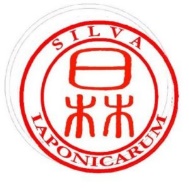 Review Form  | Silva IaponicarumReviewer code:Title of the paper:Date of the review:Part I. Questionnaire.Please answer “yes” or “no” to questions 1–4 and indicate the answer which applies in question 5.Is the paper a new and original contribution?Does the title of the paper reflect its content accurately?Is the structure of the paper clear and logical?Are the references relevant, sufficient and up-to-date?Should the paper be published?Yes, in its current form.Yes, with minor adjustments.Yes, but only with major changes/updates.No, it should not be published.Part II. Comments/feedback (optional). 